RESPONSE FORM - TPAC Stakeholder Forum on
FSC International 2021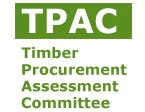 Please selectComments relate to:FSC InternationalFSC country: ….  RespondentRespondentName:…Organisation:…Country:…Date:…Sustainable Forest Managament (SFM)Sustainable Forest Managament (SFM)Legislation and regulationP 1. Relevant international, national, and regional/local legislation and regulations shall be respected. ……Interests of stakeholdersP 2. The interests of directly and indirectly involved stakeholders shall be taken into account. Health and labour conditionsP 3. Safety, health, and labour conditions shall be sufficiently safeguarded and where relevant enhanced. BiodiversityP 4. Biodiversity shall be maintained and where possible enhanced. Regulation functions P 5. The regulation function and quality, health, and vitality of the forest shall be maintained and where possible enhanced. Production functionP 6. The production capacity of timber and relevant non-timber forest products shall be maintained. Contribution to local economyP 7. Forest management shall contribute to the local economy and employment. Management systemP 8. Sustainable forest management shall be realised through a management system. Management group P 9. Forest management in a group or regional association shall offer sufficient safeguards for sustainable forest management. Chain of Custody (CoC)Chain of Custody (CoC)Chain of Custody systemP 1. A Chain of Custody (CoC) must be in place from the forest unit of origin to the final point of sale, which provides a link between the certified material in the product or product line and certified forest units. Chain of Custody group certificationP 2. If Group certification of the CoC is allowed, the standard must require that the group as whole must comply with the same requirements which are posed on individual companies. Logos and labelsP 3. Logos and labels that belong to the certification system and occur on products and documents shall have an unambiguous meaning and shall be applied in accordance with the rules established by the certification system. Development, Application and Management of certification systems (DAM)Development, Application and Management of certification systems (DAM)Standard developmentP 1. The process of standard development and the standard itself shall fulfil the requirements as established by international umbrella organisations (such as ISO and ISEAL). System managerP 2. The certification system shall be managed by a legal entity (system manager). The tasks and responsibilities shall be clearly distributed among the organisations, which form an organisational and/or functional part of the system. Decision-making bodies and objection proceduresP 3. Decision-making bodies shall reflect the interests of stakeholders and shall provide for adequate procedures for objection and appeal regarding the decisions made and the functioning of the decision-making bodies. Certification bodies and proceduresP 4. Certification bodies shall be independent and shall be competent to assess sustainable forest management and the chain of custody system. AccreditationP 5. The accreditation agencies that grant the accreditations for certification of sustainable forest management and/or the chain of custody shall be competent and independent, national or international organisations that are preferably member of the IAF. Procedure on endorsement of certification systems by a meta-system (PEM)Procedure on endorsement of certification systems by a meta-system (PEM)Processes of assessment and endorsementP1 Processes of assessment and endorsement of Certification Systems are reliable and transparent.General comments